T.C.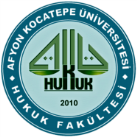 AFYON KOCATEPE ÜNİVERSİTESİ REKTÖRLÜĞÜHukuk Fakültesi Dekanlığı YAZ ÖĞRETİMİ DERS KAYIT FORMUGELDİĞİ ÜNİVERSİTE BİLGİLERİ  			   Bizde Verilen Öğrenci No: …….20…- 20... Öğretim yılı yaz öğretiminde aşağıda belirttiğim dersleri Fakültenizden almak istiyorum, gereğini arz ederim.1. Sınıf  1. Yarıyıl Dersleri					1.Sınıf  2. Yarıyıl Dersleri2. Sınıf  3. Yarıyıl Dersleri                                          	2. Sınıf  4. Yarıyıl Dersleri3. Sınıf  5. Yarıyıl Dersleri                                         	 3. Sınıf  6. Yarıyıl Dersleri4. Sınıf  7. Yarıyıl Dersleri                                                  4. Sınıf  8. Yarıyıl DersleriEki : Fakültenize ait ders alma formu , Öğrenci Belgesi , DekontNot: Açılmayan dersin iadesi için kendinize ait banka IBAN’nızı aşağıda belirtiniz. Geldiği ÜniversiteAdı SoyadıFakültesiT.C. Kimlik NoBölümüTelefon (GSM)Geldiği Üniver. NoTarihÜnivers. İl ve İlçesiİmzaDers KoduDersin AdıSaatiDers KoduDersin AdıSaatiDers KoduDersin AdıSaatiDers KoduDersin AdıSaatiDers KoduDersin AdıSaatiDers KoduDersin AdıSaatiDers KoduDersin AdıSaatiDers KoduDersin AdıSaatiIBAN NO : TR